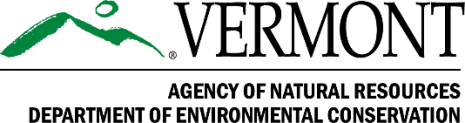 بیانیه مطبوعاتیبرای انتشار فوری - 14 جولای 2023تماس با رسانه:جاش کِلی، مدیر برنامه پسماند جامد بخش حفاظت از محیط زیست802-522-5897، Josh.Kelly@vermont.govپاکسازی ایمن آوار سیلMontpelier، Vt. - بهبودی از رویداد سیل این هفته برای بسیاری از ورمونتی‌ها در سراسر ایالت چالش برانگیز خواهد بود. پاکسازی و دفع اقلام آسیب دیده در اثر سیل یکی دیگر از کارهای پر دردسر است. متاسفانه، همراه با متعلقات آسیب دیده از خانه یا محل کار شما، اقلام خطرناکی مانند رنگ، مواد شیمیایی، روغن، گاز، آفت‌کش‌ها، پاک کننده‌های سوزش‌آور و مواد دیگر در کمین شما هستند.برای محافظت از خود یا خدمه پاکسازی، به یاد داشته باشید:از دستکش و سایر تجهیزات حفاظتی استفاده کنید.از سیلاب‌های خطرناک و آلوده اجتناب کنید.استراحت‌های مکرر داشته باشید و درخواست کمک کنید.برای محافظت از کارگران پسماند جامد و محیط زیست، بسیار مهم است که ساکنان، مشاغل، پیمانکاران و خدمه پاکسازی به خاطر داشته باشید:اقلام خطرناک را از سطل زباله جدا کنید (فهرست زیر را ببینید).برای اطلاع از خدمات پسماندهای خطرناک خانگی در وبسایت www.802recycles.com با ناحیه یا شهر پسماند جامد خود تماس بگیرید. لوازم خانگی، وسایل الکترونیکی، باتری‌ها و لاستیک‌های آسیب دیده در اثر سیل را می‌توان برای دفع ایمن و بازیافت به اکثر ایستگاه‌های انتقال محلی برد.از ریختن یا ریختن مواد خطرناک روی زمین یا داخل آب خودداری کنید.اقلام خطرناک را تا زمانی که به درستی دور ریخته شوند، نگهداری کنید.این اقلام را جدا از زباله نگهداری کنید:ضایعات خطرناک مانند سموم، آفت‌کش‌ها، مواد منفجره، بنزین، روغن، مواد شیمیایی استخر، اسیدها، پاک کننده فاضلاب، آتش بازی، شراره، مهمات، «تیزی»‌ های محافظت نشدهوسایلی مانند یخچال، فریزر، تهویه مطبوع، واشرها، خشک‌کن، ضایعات فلزیمحصولات دارای جیوه مانند لامپ‌های فلورسنت، ترموستات‌ها، دماسنج‌هاپسماند خطرناکروغن، پاک کننده ترمز، سایر محصولات سمی خودرورنگ، لکه، جلا، تینر/پاک کننده رنگسیلندرهای پروپان، سایر سیلندرهای گازباتری‌ها و لوازم الکترونیکیتایرهایادگیری بیشتر درباره برنامه پسماند جامد ما. در ارتباط با سوالات بیشتر، لطفا با جاش کلی به شماره 802-522-5897 یا ایمیل Josh.Kelly@vermont.gov یا میا روثلین به شماره 802-522-5926 یا با ایمیل Mia.Roethlein@vermont.gov تماس بگیرید.برای اطلاعات بیشتر در مورد منابع بازیابی سیل سازمان منابع طبیعی، سازمان حفاظت از محیط زیست، بخش ماهی‌ها و حیات وحش، یا بخش جنگل‌ها، پارک‌ها و تفریحات، به https://ANR.Vermont.gov/Flood مراجعه کنید.###بیانیه عدم تبعیض:سازمان منابع طبیعی ورمونت (ANR) برنامه‌ها، خدمات و فعالیت‌های خود را بدون تبعیض بر اساس نژاد، مذهب، عقیده، رنگ، منشاء ملی (از جمله مهارت محدود انگلیسی)، اصل و نسب، محل تولد، معلولیت، سن، وضعیت تاهل، جنسیت، گرایش جنسی، هویت جنسی، یا شیردهی (مادر و کودک) به انجام می‌رساند.اعلامیه دسترسی زبانی:سوالات یا شکایات/خدمات رایگان زبانی: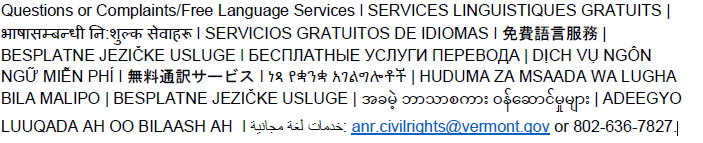 